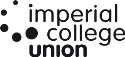 Education & Representation BoardAgendaThe third Ordinary Meeting of the Education & Representation Board for the 2017-18 Session will be held on Thursday 18 January 2018. Location: Meeting Rooms 1&2Formal BusinessChair’s businessMinutes of last meeting – 23 November 2017Matters ArisingMatters for ReportUpdates from the Deputy President (Education) (Verbal)Updates from Academic Affairs Officers (Verbal)Matters for DiscussionPresentation from RegistryCurriculum ReviewFeedback Traffic Light Audit UpdateSACAsAOBLeadership ElectionsKey DatesNext meeting: Thursday 17 May 2018, 6pm. Location: Meeting Room 3